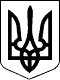 УКРАЇНАКОМИШУВАСЬКА СЕЛИЩНА РАДАОРІХІВСЬКОГО РАЙОНУ ЗАПОРІЗЬКОЇ ОБЛАСТІДРУГЕ ПЛЕНАРНЕ ЗАСІДАННЯДВАДЦЯТОЇ  СЕСІЇ ВОСЬМОГО СКЛИКАННЯР І Ш Е Н Н ЯПро передачу індивідуально визначеного майна комунальної власності територіальної громади в особі Комишуваської селищної ради Оріхівського району Запорізької області в оперативне управління комунальному закладу «Центр первинної медико-санітарної допомоги» Комишуваської селищної ради Оріхівського району Запорізької областіРозглянувши клопотання головного лікаря комунального закладу «Центр первинної медико-санітарної допомоги» Комишуваської селищної ради Оріхівського району Запорізької області Музики Д.П. від 19.12.2017 року, керуючись статтями 78, 136 Господарського кодексу України, статтями 26, 60 Закону України «Про місцеве самоврядування в Україні», враховуючи рекомендації постійної комісії з питань промисловості, підприємництва, транспорту, житлово-комунального господарства та комунальної власності селищна радаВИРІШИЛА:1. Передати в оперативне управління з балансу Комишуваської селищної ради індивідуально визначене майно комунальної власності територіальної громади в особі Комишуваської селищної ради Оріхівського району Запорізької області в оперативне управління комунальному закладу «Центр первинної медико-санітарної допомоги» Комишуваської селищної ради Оріхівського району Запорізької області згідно переліку індивідуально  визначеного майна  (далі – майно), інформація додається (додаток 1).2. Затвердити  акт-приймання передачі індивідуально визначеного майна вказаного в п.1 цього рішення  підготовлений комісією  утвореною  рішенням сесії від 14.07.2017 №  20.3. Комісії  згідно  акту приймання – передачі,   здійснити передачу майна.4.Керівнику комунального закладу «Центр первинної медико-санітарної допомоги»  щодо майна вказаного в п.1 (додаток 1) цього рішення:4.1.поставити на баланс Комунального закладу «Центр первинної медико-санітарної допомоги»;4.2.забезпечити ефективне управління та використання за цільовим призначенням;4.3. списувати, передавати в оренду, заставу чи іпотеку за згодою Комишуваської селищної ради Оріхівського району Запорізької області (далі – «Засновник») та в спосіб визначений чинним законодавством.4.4. модернізацію та реконструкцію майна проводити за згодою Засновника та в спосіб визначений чинним законодавством.5. Контроль за виконанням даного рішення покласти на постійну комісії з питань промисловості, підприємництва, транспорту, житлово-комунального господарства та комунальної власності та начальника відділу житлово-комунального господарства селищної ради Хворостянова А.А.Селищний голова                                                                     Ю.В. Карапетян22.12.2017                                                                                             № 44